Esercizio sulla determinazione dell’equazione di una circonferenza.Scrivere l’equazione della circonferenza C  che passa per i punti A( 4,2) e B( -2, 0) ed ha il centro sulla retta di equazione 2x-y-11=0.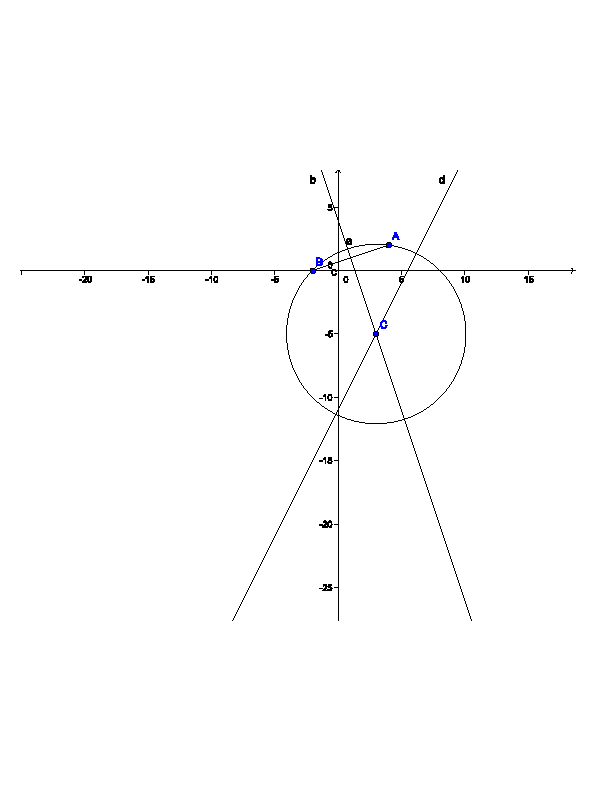 Metodo geometrico Osserviamo la figura . Il segmento AB è una corda della circonferenza e il suo asse, la retta b, passa per il centro C della circonferenza . Ricavando tale equazione che risulta 3x+y-4=0, ed andandola ad intersecare con la retta 2x-y-11=0, si otterranno le coordinate del centro .       C(+3,-5)il raggio della circonferenza è   r=   .L’equazione è pertanto (x-3)2+(y+5)2=50 che in forma canonica risulta x2+y2-6x+10y-16=0Metodo algebricoScriviamo l’ equazione canonica di una circonferenza x2+y2+ax+by+c=0. Ricerchiamo tre relazioni nei parametri a, b, c.La circonferenza deve passare per il punto A(4, 2) e quindi le coordinate del punto devono verificare l’equazione:A  C  42+22+a4+b2+c=0  4a+2b+c+20=0La circonferenza deve passare per il punto B(-2, 0) e quindi le coordinate del punto devono verificare l’equazione:B  C  (-2)2+02+a(-2)+b0+c=0  -2a+c+4=0Il  centro C ( della circonferenza deve appartenere alla retta di equazione 2x-y-11=0 e quindi le sue coordinate verificano l’equazione    -2a+b-22=0. Mettendo a sistema le tre relazioni trovate        e risolvendo si ottiene   e quindi l’ equazione di C è x2+y2-6x+10y-16=0  cioè la stessa trovata con il metodo geometrico !	